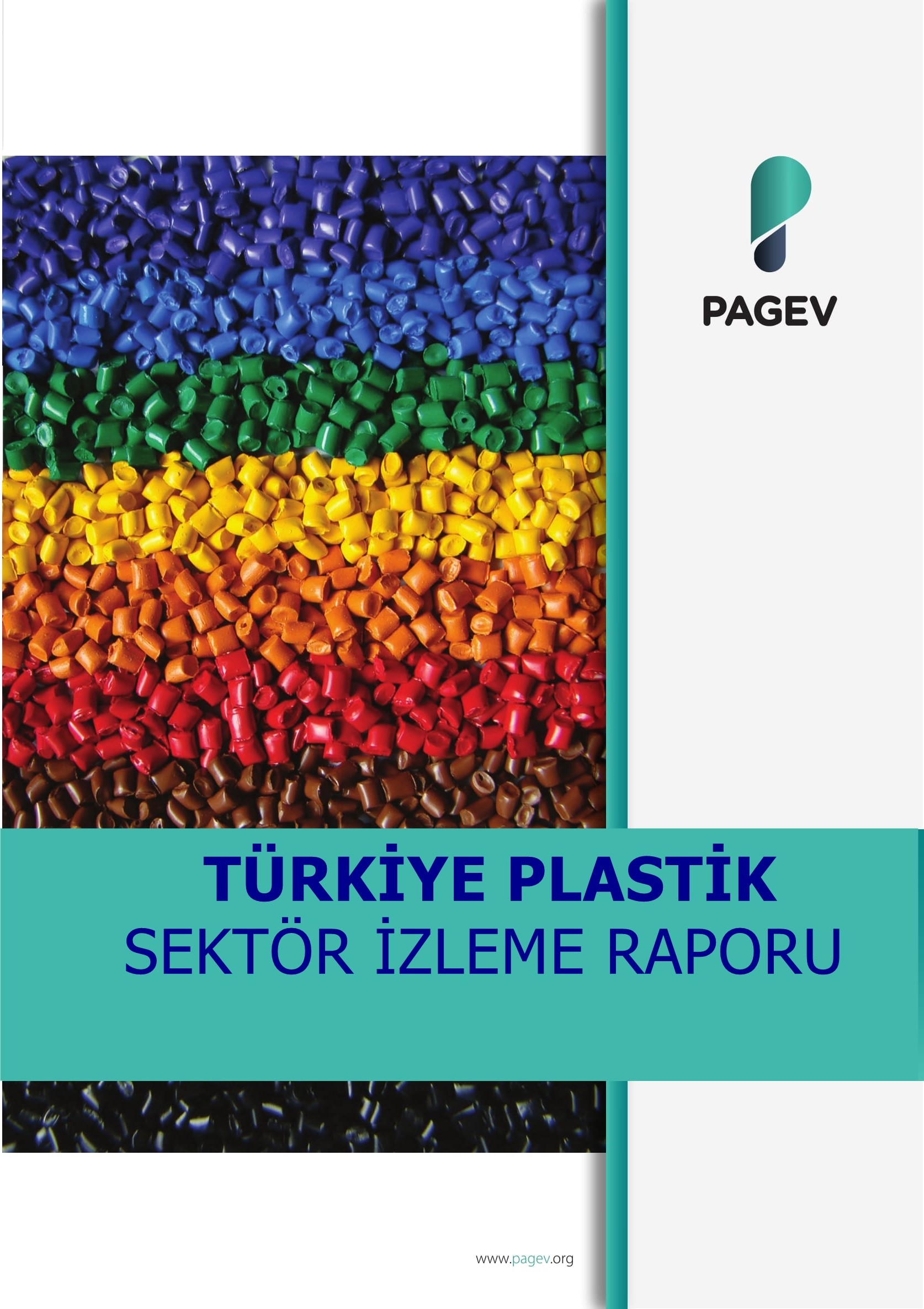 ÖNSÖZPlastik sektörü, Türkiye ekonomisinin en önemli aktörlerinden birisidir. Bugün 10 milyon tona yaklaşan toplam üretimi, 35 milyar dolar civarındaki cirosu, 5 milyar dolara yaklaşan direkt ihracatı ve son 10 senede GSMH büyümesini aşan yıllık büyüme ile plastik sektörünün ülke ekonomisine sağladığı katkı giderek artıyor. Sektörümüz, ulaştığı üretim kapasitesiyle Avrupa’da ikinciliğe, dünyada ise altıncılığa yükseldi. PAGEV olarak, Türkiye Plastik Sektörünün “Birleştirici Gücü” misyonumuz çerçevesinde başarıyla yoluna devam eden sektörümüzü hep daha ileriye taşıyacak projeleri sizlerle birlikte hayata geçiriyoruz.Plastiğin hayatımızdaki vazgeçilmezliğini gözler önüne seren ve bilimsel verilere dayanan somut adımlarla sektör sorunlarımızı gidermeye yönelik çalışmalara imza atarken, doğru ve güvenilir veri ve bilgilere sahip olmanın çözümün en önemli parçası olduğunu da biliyoruz. Bu doğrultuda sürekli araştırıyor, yeni verileri topluyor, derliyor ve rapor haline getiriyoruz. Sektörümüzün gelişimi adına önemli olduğuna inandığımız raporlarımızı ve önemli bilgiler içeren kitapçıklarımızı plastik sektörü temsilcilerimizin, paydaşlarımızın ve kamu kurumlarımızın istifadesine sunuyoruz.PAGEV olarak, uzun ve özverili araştırmalarımız neticesinde sektörümüze ciddi boyutta katkı sağlayacak bir rapor seti hazırladık. Raporlarımız ile Türkiye Plastik Sektörünün doğru ve güvenilir veriler ışığında hangi noktada olduğunu, ortak problemlerini ve somut çözüm arayışlarının neler olması gerektiğini uzman raportörlerimizin yorumları ile kitapçıklar haline getirdik. Başta üyelerimiz olmak üzere tüm paydaşlarımızın faydasına sunduğumuz rapor ve bilgilendirme setimizin plastik dünyasına yön vereceğine inanıyoruz. Bu çalışmalarımız ile aynı zamanda kamu kurumlarımızın da plastik sektörü ile ilgili en güncel veriler ve doğru bilgilere ulaşmasını sağlamaktan dolayı mutluyuz.Bununla birlikte İngilizce olarak hazırladığımız sektör raporlarımızla da meslektaşlarımızın ülkemiz plastik sektörünün potansiyelini en güncel verilerle küresel pazardaki iş ortakları ile paylaşabileceklerini düşünüyoruz.Bu vesile ile sizlerle paylaştığımız dosyamızda yer alan, sektörümüz ile güncel raporlarımızı ve bilgilendirme dosyalarımızı istifadelerinize sunar, ülkemiz kalkınmasında lokomotif bir misyon üstlenen sektörümüzün bu günlere erişmesinde emeği geçen tüm meslektaşlarımıza teşekkür ederiz.Saygılarımla,Yavuz EROĞLUPAGEV BaşkanıİÇİNDEKİLEREKONOMİK DURUM DÜNYA EKONOMİSİTÜRKİYE EKONOMİSİPLASTİK MAMUL SEKTÖRÜ ÜRETİM KAPASİTE KULLANIMISEKTÖRÜN MAKİNA TEÇHİZAT YATIRIMIDIŞ TİCARETİTHALATİHRACATÜLKELER İTİBARİYLE İHRACAT ve ithalatİTHALAT VE İHRACAT FİYATLARIDIŞ TİCARET AÇIĞIİÇ PAZAR TÜKETİMİARZ VE TALEP DENGESİ VE 2018 BEKLENTİLERİPLASTİK HAMMADDE SEKTÖRÜ ÜRETİM DIŞ TİCARETİTHALATİHRACATÜLKELER İTİBARİYLE İHRACAT ve ithalatİTHALAT VE İHRACAT FİYATLARIDIŞ TİCARET AÇIĞIİÇ PAZAR TÜKETİMİARZ VE TALEP DENGESİ VE 2018 BEKLENTİLERİSONUÇPAGEV PROJELERİEKONOMİK DURUM DÜNYA EKONOMİSİ 2017 yılında %3,8 büyüyen dünya ekonomisi 2018 yılının ikinci yarısında ivme kaybederek 2018 sonunda %3,6’ya inmiştir. Söz konusu dönemde ortalama ekonomik büyüme gelişmiş ülkelerde %2,4’den %2,2’ye gelişen ülkelerde ise %4,8’den %4,5’a inmiştir.İvme kaybına rağmen dünya ekonomisinde arz yanlı ve sanayi üretimi tabanlı büyüme sürmüştür.2018 yılında dünya mal ticaretinde büyüme korumacılık önlemlerine rağmen değer bazında hızlanmış miktar bazında gerilemiştir. Bu gelişmeye bağlı olarak mal ticaretinde büyüme %4,6’dan %3’e inmiştir. Değer bazında ise mal ticaret büyümesi %7,8’den %10’a yükselmiştir. Değer bazında büyümenin temel nedeni ticarete konu olan enerji, emtia ve nihai malların fiyatlarında artış olmasıdır.Küresel sanayi performansı yıla güçlü başlamış ancak ikinci yarıda ivme kaybetmiştir. Küresel sanayide yavaşlama en çok AB ve Çin’de ortaya çıkmıştır. Küresel sanayi malları ihracat fiyatları Nisan ayından itibaren korumacılık ile gerilemiştir.Küresel ekonomi 2019 yılının ilk çeyreğinde gelişmiş ülkeler öncülüğünde tahminlerin üzerinde bir performans sergilerken, büyümenin kompozisyonu bu performansın sürdürülebilir olmadığına işaret etmiştir. Nitekim, önde gelen ekonomilerde ikinci çeyreğe ilişkin öncü göstergelerde izlenen zayıflık dikkat çekmiştir. ABD ile Çin arasındaki ticaret savaşına ilişkin gelişmeler küresel piyasaların başlıca gündem maddesi olmaya devam etmektedir. Son olarak, ABD ve Çin devlet başkanlarının G-20 zirvesinde gerçekleştirdikleri görüşmede ticaret müzakerelerinin devam etmesi yönünde uzlaşmaya varması ticaret savaşı endişelerini hafifletmiştir.  ABD ekonomisi nihai verilere göre ilk çeyrekte yıllık bazda %3,1 büyürken, Çin’de açıklanan öncü veriler ekonomik aktivitedeki yavaşlamanın 2019’un ikinci çeyreğinde de sürdüğünü göstermektedir.  Euro Alanı ekonomisine ilişkin açıklanan veriler ise, bölge ekonomisine yönelik zayıf bir görünüm sunmaktadır.Küresel ekonomiye ilişkin endişeler petrol fiyatlarını aşağı çekerken, Orta Doğu’da artan jeopolitik riskler fiyatlar üzerinde yukarı yönlü baskı yaratmaktadır. OPEC de temmuz ayında gerçekleştirdiği toplantısında, arz kısıntılarının 9 ay daha uzatılmasına karar vermiştir.Küresel ekonomiye ilişkin risklerin arttığı mevcut konjonktürde önde gelen merkez bankalarının ekonomiyi destekleyici yönde politikalar izleme eğiliminde olacakları beklentisi güçlenmektedir.OECD ve Dünya Bankası 2019 yılı için küresel ekonomik büyüme tahminlerini düşürmüştür. Söz konusu Kuruluşlar Türkiye ekonomisine ilişkin büyüme tahminlerini de aşağı yönlü revize etmişlerdir.OECD Türkiye ekonomisinin bu yıl %2,6 küçüleceğini öngörürken, Dünya Bankası’nın küçülme tahmini %1 düzeyinde bulunmaktadır.OECD, 2019 için küresel ekonomik büyüme tahminini %3,3’ten %3,2’ye revize etmiştir.  Küresel ekonomideki hız kaybının genele yayıldığını ifade eden Kuruluş, ticaret savaşlarına bağlı olarak küresel ticaret hacmi büyüme tahminini Kasım raporunda paylaştığı %3,7 düzeyinden %2,1’e indirmiştir.Dünya Bankası da küresel büyüme tahminlerini aşağı yönlü güncellemiştir. Kuruluş, 2019 yılı için küresel büyüme tahminini %2,9’dan %2,6’ya indirmiştir.  Tablo 1: OECD Büyüme TahminleriKaynak: OECDTÜRKİYE EKONOMİSİBu dönemde, Türkiye ekonomisini ve dolayısı ile plastik sektörünü etkileyen ve etkilemesi beklenen başlıca gelişmeler şunlardır;Türkiye ekonomisi 2018 yılında %2,6 büyümüştür. Yılın ilk yarısında yüksek büyüme gerçekleşirken, yılın ikinci yarısında seçim sonrası geçiş süreci, dış politik gerginlikler ile jeopolitik risklerin yarattığı finansal dalgalanmalar ekonominin genelini olumsuz etkilemiştir.İç talebin kuvvetli daralması sonucu sanayi üretimindeki artış yavaşlamış ve büyümeyi aşağıya çekmiştir. Sanayi kapasite kullanımındaki gerileme özel sektör yatırımlarını olumsuz etkilemiştir.Yılın ikinci yarısında sanayi sektörünün gerilemesinin yanı sıra, enflasyon ve faiz oranlarındaki artışlar, TL’nin değer kaybı sanayinin mali yapısını olumsuz etkilemiş ve bu olumsuzluklar tüm diğer sektörlere de sıçramıştır.2018 yılında sanayi ihracatı, iç talebin gerilemesi ile göreceli olarak artmıştır.Sanayi firmalarının mali yapılarını ve karlılıklarını etkileyen döviz kurları 2018 yılında da artışını sürdürmüştür.Kredi faiz oranlarında %35,9 gibi yüksek artışlar yaşanmıştır.Türkiye ekonomisi 2019 yılı ilk çeyrekte %2,6 daralmıştır.Sanayi üretimi ikinci çeyreğe beklentilerin üzerinde bir düşüşle başlamıştır. Nisan ayında takvim etkisinden arındırılmış sanayi üretim endeksi bir önceki yılın aynı ayına göre %4 ile piyasa beklentilerinin üzerinde daralmıştır. İmalat sanayi PMI haziran ayında 47,9 ile son 11 ayın en yüksek düzeyinde gerçekleşse de 50 eşik düzeyinin altında kalmaya devam etmiştir.Mayıs ayında 98,9 düzeyinde gerçekleşen reel kesim güven endeksi Haziran’da 102,5 ile iyimserlik sınırı olan 100 seviyesinin üzerine çıkmıştır.Merkez Bankası Para Politikası Kurulu, enflasyon görünümünü etkileyen tüm unsurları dikkate alarak, politika faizinin 425 baz puan indirilmesine karar vermiştir.Otomotiv pazarındaki daralma Haziran’da %16,4 konut satışları da mayıs ayında yıllık bazda %31,3 düşmüştür.Mevsimsellikten arındırılmış işsizlik oranı Mart’ta %13,7 ile Mayıs 2009’dan bu yana en yüksek düzeyinde gerçekleşmiştir. Genç nüfusta işsizlik oranı da %25,7’ye çıkmıştır.  Takvim etkisinden arındırılmış sanayi üretim endeksi Nisan’da bir önceki yılın aynı ayına göre %4 daralmıştır.  Sanayi üretimi bir önceki yılın aynı çeyreğine göre %4,8 azalmış ve bu dönemde imalat sanayiinde yer alan 24 alt sektörün 13’ünde üretim gerilemiştir.TÜFE'de (2003=100) 2019 yılı haziran ayında bir önceki yılın aynı ayına göre %15,72 artış gerçekleşmiştir.2019 yılının ilk 6 ayında toplam olarak ihracat 83,7 milyar dolar, ithalat 98,6 milyar dolar, dış ticaret açığı 14,9 milyar dolar ve ihracatın ithalatı karşılama oranı %84,9 olarak gerçekleşmiştir. OECD Türkiye ekonomisinin bu yıl %2,6 küçüleceğini öngörürken, Dünya Bankası’nın küçülme tahmini %1 düzeyinde bulunmaktadır. Diğer taraftan Moody’s Türkiye’nin kredi notunu B1 seviyesine indirmiştir.Gelişmeler, dünya ve Türkiye ekonomisinin, bazı olumlu gelişmeler gözlemlense de risk unsurlarının devam edeceğini göstermektedir. Bu nedenle belirsizliğin genelde riskten kaçışa ve temkinli bir kaynak kullanımına yol açacağı tahmin edilmektedir.  (Kaynaklar: T. İş Bankası ve Akbank Ekonomik Yayınlar, Kalkınma Bakanlığı, TUİK)Tablo 2: Türkiye’nin Başlıca Ekonomik Göstergeleri Kaynak: TUİK, Ekonomi Bakanlığı, Hazine Müsteşarlığı, Merkez BankasıPLASTİK MAMUL SEKTÖRÜÜRETİM 2018 yılının ilk 6 aylık döneminde 5 milyon 52 bin ton ve 19 milyar 375 milyon dolar olarak gerçekleşen plastik mamul üretimi 2019 yılının eş döneminde 4 milyon 477 bin tona ve 15 milyar 953 milyon dolara inmiş ve üretim 2018 yılının eş dönemine kıyasla miktar bazında %11 değer bazında da %18 gerilemiştir.                     Tablo 3: Plastik Mamul Üretimi Eş Dönem Kıyaslaması                             Kaynak: TUİK ve ITC Trade Statistics	       Grafik 1: Plastik Mamul Üretimi Eş Dönem Kıyaslaması                                  Kaynak: TUİK ve ITC Trade StatisticsPlastik mamul üretiminin 2019 yılı sonunda 2018 yılına kıyasla miktar bazında %2 değer bazında %7 gerileyerek 8,96 milyon ton ve 31,9 milyar dolara ineceği tahmin edilmektedir.Grafik 2: Plastik Mamul Üretimi Kaynak: TUİK ve ITC Trade Statistics2019 yılının ilk 6 aylık döneminde 4,48 milyon tonluk toplam plastik mamul üretimi içinde yaklaşık 1 milyon 791 bin ton ile plastik ambalaj malzemelerinin başı çektiği, plastik inşaat malzemeleri üretiminin ise 985 bin ton ile plastik ambalaj malzemelerini takip ettiği görülmektedir.Grafik 3: Alt Sektörler Bazında Plastik Mamul Üretimi – 2019/6 (1000 Ton)Kaynak: TUİK ve ITC Trade StatisticsKAPASİTE KULLANIMIPlastik sektöründe, 2019 yılı Ocak – Haziran döneminde kapasite kullanımı ortalama %72,1 olarak gerçekleşmiş olup, 2018 yılının eş dönemine kıyasla 4,3 puan gerilemiştir. Grafik 4: Plastik Sektöründe Kapasite Kullanımı Eş Dönem Kıyaslaması        Kaynak: TUİK ve ITC Trade Statistics, TCMBMAKİNE TEÇHİZAT YATIRIMIPlastik sektöründe 2014 – 2018 yıllarını kapsayan son 5 yıllık dönemde yılda ortalama 892 milyon dolar olarak gerçekleşen toplam makine yatırımın %37’sini presler ve diğer makinalar, %22’sini enjeksiyon, %18’ini ekstrüzyon, %4’ünü termoform, %2’sini şişirme ve %17’sini de aksam ve parçalar oluşturmuştur.Grafik 5: Sektörün 2014 – 2018 Döneminde Makine Yatırımının % DağılımıKaynak: TUİK ve ITC Trade StatisticsPlastik mamul sektöründeki gerileme, bu sektöre makine ve teçhizat veren plastik işleme makinaları sektörünü de olumsuz etkilemiştir. Nitekim, plastik işleme makinaları sektöründe 2019 yılının ilk yarısında 2018 yılının eş dönemine kıyasla üretim %20, ithalat %48, ihracat %1 ve yurtiçi satışlar %42 gerilemiştir.Yılın ikinci yarısında da aynı trendin sürmesi halinde 2019 sonunda 2018 yılına kıyasla üretimin %17, ithalatın %45, ihracatın %20 iç satışlarında %34 gerileyeceği tahmin edilmektedir.Tablo 4: Plastik İşleme Makinalarında Arz ve Talep Dengesi Eş Dönem KıyaslamasıKaynak: TUİK ve ITC Trade StatisticsPlastik sektöründe makine teçhizat yatırımı 2019 yılının ilk 6 ayında 306 milyon dolar olarak gerçekleşmiş olup, aynı trendle sürmesi halinde makine teçhizat yatırımının 2019 yılı sonunda 611 milyon dolara çıkacağı ve 2018 yılına kıyasla %35 gerileyeceği tahmin edilmektedir.Grafik 6: Plastik Sektörünün Makine ve Teçhizat Yatırımı (Milyon $)Kaynak: TUİK ve ITC Trade Statistics2019 yılının ilk 6 ayında plastik sektörüne yapılan toplam 306 milyon dolarlık yatırımın %17’sini   enjeksiyon, %13’ünü ekstrüzyon, %43’ünü presler ve diğer makinalar, %20’sini de aksam ve parçalar oluşturmuştur. Şişirme makinaları ve termoform, toplam yatırımdan sırası ile %3 ve %4 pay almıştır. Grafik 7: Plastik Sektörünün Yapmış Olduğu Makina ve Teçhizat Yatırımı (2019/6)Kaynak: TUİK ve ITC Trade StatisticsDIŞ TİCARETİthalat2019 yılının ilk 6 ayında 270 bin ton ve 1 milyar 240 milyon dolarlık plastik mamul ithal edilmiştir. Plastik mamul ithalatı 2018 yılının eş dönemine kıyasla miktar bazında %15 değer bazında da %20 gerilemiştir.           Grafik 8: Plastik Mamul İthalatı Eş Dönem Kıyaslaması            Kaynak: TUİK ve ITC Trade StatisticsAynı trendle sürmesi halinde plastik mamul ithalatının 2019 yılı sonunda 2018 yılına kıyasla miktar bazında %5 ve değer bazında da %11 gerileyerek 540 bin tona ve 2 milyar 480 milyon dolara gerilemesi beklenmektedir.Tablo 5: Plastik Mamul İthalatı Eş Dönem KıyaslamasıKaynak: TUİK ve ITC Trade StatisticsGrafik 9: Plastik Mamul İthalatıKaynak: TUİK ve ITC Trade Statistics2019 yılının ilk 6 aylık döneminde miktar ve değer bazında en yüksek ithalat 3920 GTİP no’lu                    ( plastikten diğer levha, yaprak, pelikül, varak ve lamlar ) mamul grubunda gerçekleşmiştir. Bu GTİP no’da yer alan mamullerin ithalatı, toplam plastik mamul ithalatının miktar bazında %46’sını değer bazında da %30’unu oluşturmuştur.Tablo 6: GTİP Bazında Plastik Mamul İthalatı (2019/6)  Kaynak: TUİK ve ITC Trade StatisticsİhracatPlastik mamul ihracatı 2019 yılının ilk 6 aylık döneminde 933 bin ton ve 2 milyar 366 milyon dolar olarak gerçekleşmiş olup, 2018 yılının eş dönemine kıyasla miktar bazında %9 değer bazında da %1 artış göstermiştir.Tablo 7: Plastik Mamul İhracatı Eş Dönem Kıyaslaması Kaynak: TUİK ve ITC Trade StatisticsGrafik 10: Plastik Mamul İhracatı Eş Dönem KıyaslamasıKaynak: TUİK ve ITC Trade StatisticsAynı trendle sürmesi halinde plastik mamul ihracatının 2019 sonunda 1 milyon 865 bin ton ve 4 milyar 731 milyon dolara çıkması ve 2018 yılına kıyasla miktar bazında aynı düzeyde kalırken değe bazında da %2 gerilemesi beklenmektedir.Grafik 11: Plastik Mamul İhracatı Kaynak: TUİK ve ITC Trade Statistics2019 yılının ilk 6 aylık döneminde miktar ve değer bazında en büyük ihracat 3920 (plastikten diğer levha, yaprak, pelikül ve lamlar) ve 3923 (eşya taşıma ambalajı için plastik mamuller, tıpa, kapak, kapsül) GTİP’lerdeki mamul gruplarında gerçekleşmiştir. Bu GTİP gruplarında yaralan mamullerin ihracatı toplam plastik mamul ihracatının miktar bazında %47’sini değer bazında da %44’ünü oluşturmuştur.Tablo 8: GTİP Bazında Plastik Mamul İhracatı (2019/6)Kaynak: TUİK ve ITC Trade Statisticsülkeler İtİbarİyle İthalat ve ihracatTürkiye her yıl 100’ün üzerinde ülkeden plastik mamul ithalatı yaparken 200’e yakın ülkeye de plastik mamul ihraç etmektedir. 2019 yılının ilk 6 aylık döneminde 10 ülkeden yapılan ithalat, toplam ithalatın miktar bazında %65’ini değer bazında da %72’sini oluşturmuştur. Bu dönemde Almanya’nın toplam plastik mamul ithalatımızdan ton bazında %14 ve değer bazında da %19 pay alarak en çok plastik mamul ithalatı yapılan ülke konumuna geldiği, Çin’in ise miktar bazında %25 değer bazında da %17 pay alarak ikinci büyük ithalat pazarını oluşturduğu görülmektedir. Almanya ve Çin’in dışında İtalya, Fransa ve Güney Kore’nin toplam plastik mamullerde en büyük ithalat yaptığımız ülkeler konumunu koruduğu görülmektedir.2019 yılının ilk 6 aylık döneminde 10 ülkeye yapılan ihracat, toplam ihracatın miktar bazında %51’ini değer bazında da %47’sini oluşturmuştur. Bu dönemde Irak, Almanya, İngiltere, İsrail ve Fransa plastik mamullerde en büyük ihraç pazarlarımızı oluşturmuştur.Tablo 9: Ülkeler İtibariyle Plastik Mamul İthalatı ve İhracatı (2019/6)     Kaynak: TUİK ve ITC Trade StatisticsDIŞ Tİcaret Fİyatları Plastik mamullerde birim ithal fiyatları birim ihraç fiyatlarının daima üzerinde seyretmektedir.  Grafik 12: Plastik Mamuller Ortalama Dış Ticaret Fiyatları ($/Kg)Kaynak: TUİK ve ITC Trade Statistics2019 yılının ilk 6 aylık döneminde plastik mamullerde ortalama ithalat fiyatları 4,6 $/Kg, ortalama ihracat fiyatları da 2,5 $/Kg olarak gerçekleşmiş olup, 2018 yılına kıyasla ortalama ithalat fiyatı %7 ortalama ihracat fiyatı %2 gerilemiştir.Tablo 10: Plastik Mamullerde Ortalama Birim Dış Ticaret Fiyatları ($/Kg)Kaynak: TUİK ve ITC Trade StatisticsDIŞ TİCARET DENGESİTürkiye plastik mamul dış ticaretinde daima dış ticaret fazlası vermektedir. Plastik mamul sektöründe 2019 yılının ilk 6 aylık döneminde 662 bin ton ve 1 milyar 126 milyon dolar dış ticaret fazlası verilmiştir. Dış ticaret fazlası 2018 yılının eş dönemine kıyasla miktar bazında %23 değer bazında da %42 artış göstermiştir.Tablo 11: Plastik Mamullerde Dış Ticaret Dengesi Eş Dönem KıyaslamasıKaynak: TUİK ve ITC Trade StatisticsAynı trendle sürmesi halinde plastik mamul dış ticaret fazlasının 2019 yılında 2018 yılına kıyasla miktar bazında %2 ve değer bazında da %11 artacağı ve 1 milyon 325 bin ton ve 2 milyar 252 milyon dolar olarak gerçekleşeceği tahmin edilmektedir.Grafik 13: Plastik Mamullerde Dış Ticaret FazlasıKaynak: TUİK ve ITC Trade StatisticsİÇ PAZAR TÜKETİMİ Plastik mamul iç pazar tüketimi 2019 yılının ilk 6 aylık döneminde 3 milyon 815 bin ton ve 14 milyar 828 milyon dolar olarak gerçekleşmiştir. İç pazar tüketimi 2018 yılının eş dönemine kıyasla miktar bazında %15 değer bazında da %20 gerilemiştir.Tablo 12: Plastik Mamullerde İç Pazar Tüketimi Eş Dönem KıyaslamasıKaynak: TUİK ve ITC Trade Statistics	Grafik 14: Plastik Mamul İç Pazar Tüketimi Eş Dönem KıyaslamasıKaynak: TUİK ve ITC Trade Statistics	Aynı trendle sürmesi halinde plastik mamullerde iç pazar tüketiminin 2019 yılında 2018 yılına kıyasla miktar bazında %3 değer bazında da %8 gerilerek yıl sonunda 7 milyon 630 bin ton ve 29 milyar 655 milyon dolara inmesi beklenmektedir.Grafik 15: Plastik Mamul İç Pazar TüketimiKaynak: TUİK ve ITC Trade Statistics2019 yılının ilk 6 ayında gerçekleşen 3,8 milyon tonluk plastik mamul iç tüketimin yaklaşık 1,9 milyon tonu otomotiv, ambalaj, inşaat ve elektronik gibi ihracatçı sektörler kanalı ile yarı mamul ve mamul şeklinde dolaylı olarak ihraç edilmiştir. Kalan 1 milyon 9 bin tonluk kısım ise doğrudan tüketici tarafından tüketilmiştir. ARZ VE TALEP DENGESİ VE 2018 yılı beklentilerİ Plastik mamul sektöründe miktar bazında, 2019 yılının ilk 6 aylık döneminde ihracatın üretim içindeki payı %21 ithalatın yurtiçi tüketim içindeki payı da %7 olarak gerçekleşmiştir.Tablo 13: Plastik Mamul Sektöründe Arz ve Talep Dengesi (1000 Ton)Kaynak: TUİK ve ITC Trade StatisticsPlastik mamul sektöründe 2019 yılının ilk 6 aylık döneminde değer bazında; ihracatın üretim içindeki payı %15’e çıkmış, ithalatın yurtiçi tüketim içindeki payı da %8 olarak gerçekleşmiştir.Tablo 14: Plastik Mamullerde Arz ve Talep Dengesi (Milyon $)Kaynak: TUİK ve ITC Trade StatisticsPLASTİK HAMMADDE SEKTÖRÜ ÜretİM 2019 yılının ilk 6 ayında toplam plastik hammadde üretiminin 507 bin ton civarında gerçekleştiği tahmin edilmektedir. Türkiye’de 2019 yılının ilk 6 aylık döneminde üretilen toplam plastik hammaddenin %31’ini AYPE, %9’unu YYPE, %15’ini PVC, %12’sini PP, %10’unu PS, %23’ünü de PET oluşturmuştur.Grafik 16: Plastik Hammadde Üretimi (2019/6)Kaynak: PETKİM ve diğer üreticilerdış tİcaretİthalat2019 yılının ilk 6 aylık döneminde 3 milyon 499 bin ton ve 4 milyar 695 milyon dolarlık plastik hammadde ithalatı yapılmıştır.  Plastik hammadde ithalatı 2018 yılının eş dönemine kıyasla miktar bazında %7,7, değer bazında da %18 gerilemiştir.                                       Tablo15 : Plastik Hammadde İthalatı Eş Dönem Kıyaslaması                                                Kaynak: TUİK ve ITC Trade Statistics                      Grafik 17: Plastik Hammadde İthalatı Eş Dönem Kıyaslaması                           Kaynak: TUİK ve ITC Trade StatisticsAynı trendle sürmesi halinde plastik hammadde ithalatının 2019 sonunda 7 milyon tona ve 9,4 milyar dolara çıkacağı tahmin edilmektedir.Grafik 18: Plastik Hammadde İthalatıKaynak: TUİK ve ITC Trade Statistics2019 yılının ilk 6 aylık döneminde miktar ve değer bazında en yüksek ithalat polietilen ve polipropilen de gerçekleşmiştir. Bu iki hammadde de yapılan ithalat toplam plastik hammadde ithalatı içinden miktar bazında %56 değer bazında da %52 pay almıştır.Tablo 16: GTİP Bazında Plastik Hammadde İthalatı (2019/6)Kaynak: TUİK ve ITC Trade StatisticsİHRACAT2019 yılının ilk 6 aylık döneminde 494 bin ton ve 651 milyon dolarlık plastik hammadde ihraç edilmiştir. 2019 yılının ilk 6 aylık döneminde 494 bin ton ve 651 milyon dolarlık plastik hammadde ihraç edilmiştir. Plastik hammadde ihracatı 2018 yılının eş dönemine kıyasla miktar bazında %11,7 artarken değer bazında %1,3 gerilemiştir.                                       Tablo17: Plastik Hammadde İhracatı Eş Dönem Kıyaslaması                                                Kaynak: TUİK ve ITC Trade Statistics                                       Tablo 19: Plastik Hammadde İhracatı Eş Dönem Kıyaslaması                                                Kaynak: TUİK ve ITC Trade StatisticsAynı trenle sürmesi halinde ihracatın 2019 yılında 987 bin ton ve 1 milyar 303 milyon dolara çıkacağı tahmin edilmektedir.Grafik 20: Plastik Hammadde İhracatıKaynak: TUİK ve ITC Trade Statistics2019 yılının ilk 6 aylık döneminde miktar ve değer bazında en büyük ihracat 3906 ve 3907 GTİP gruplarında yer alan akrilik polimerler ve poliasetaller de gerçekleşmiştir. Bu GTİP no’larında yer alan plastik hammaddelerin toplam ihracattan aldığı pay miktar bazında %50 değer bazında da %55 olarak gerçekleşmiştir.	Tablo 18: GTİP Bazında Plastik Hammadde İhracatı (2019/6) Kaynak: TUİK ve ITC Trade Statisticsülkeler İtİbarİyle İthalat ve ihracatTürkiye, 100’ün üzerinde ülkeden plastik hammadde ithal ederken 100’e yakın ülkeye de plastik hammadde ihraç etmektedir.2019 yılının ilk 6 aylık döneminde toplam plastik hammadde ithalatının miktar bazında yaklaşık %65’i değer bazında da %67’si 10 ülkeden yapılmıştır. Bu dönemde toplam plastik hammadde ithalatında ilk 3 sırayı S. Arabistan, G. Kore ve Almanya almış olup bu 3 ülkenin toplam plastik hammadde ithalatımızdan aldığı pay miktar bazında %35 değer bazında %36 olarak gerçekleşmiştir.2019 yılının ilk 6 aylık döneminde toplam plastik hammadde ihracatının miktar bazında %45’i değer bazında da %49’u 10 ülkeye yapılmıştır. Bu dönemde toplam plastik hammadde ihracatında ilk 3 sırayı Almanya, Mısır ve İran almış olup bu 3 ülkenin toplam plastik hammadde ihracatımızdan aldığı pay miktar bazında %18 değer bazında %20 olarak gerçekleşmiştir.Tablo 19: Ülkeler Bazında Plastik Hammadde İthalat ve İhracatı (2019/6)Kaynak: TUİK ve ITC Trade StatisticsDIŞ TİCARET BİRİM FİYATLARI 2019 yılının ilk 6 aylık döneminde plastik hammadde ortalama birim ithal fiyatı 1,3 $/Kg ve ortalama birim ihracat fiyatı 1,27 $/Kg olarak gerçekleşmiş ve 2018 yılına kıyasla ithalat fiyatı %11 ihracat fiyatı %15 gerilemiştir.Grafik 21 Plastik Hammadde Ortalama Dış Ticaret Fiyatları ($/Kg)Kaynak: TUİK ve ITC Trade StatisticsTablo 20: Plastik Hammaddelerde GTİP Bazında Ortalama İthal ve İhraç Birim Fiyatları ($/Kg)Kaynak: TUİK ve ITC Trade StatisticsDIŞ TİCARET AÇIĞITürkiye plastik hammadde dış ticaretinde sürekli açık veren bir ülkedir. 2019 yılının ilk 6 aylık döneminde plastik hammadde dış ticaret açığı 3 milyon ton ve 4 milyar dolar olarak gerçekleşmiştir. Aynı trende sürmesi halinde 2019 sonunda plastik hammadde dış ticaret açığının 6 milyon ton ve 8,1 milyar dolar olarak gerçekleşmesi beklenmektedir.Grafik 22: Plastik Hammadde Dış Ticaret AçığıKaynak: TUİK ve ITC Trade Statisticsİç pazar tüketİMİ 2019 yılının ilk 6 aylık döneminde plastik hammadde iç pazar tüketimi 3,5 milyon ton ve 4,7 milyar dolar olarak gerçekleşmiştir. Aynı trenle sürmesi halinde 2019 sonunda plastik hammadde iç pazar tüketiminin 7 milyon tona ve 9,4 milyar dolara inmesi beklenmektedir.Grafik 23: Plastik Hammadde İç Pazar TüketimiKaynak: TUİK ve ITC Trade StatisticsARZ VE TALEP DENGESİ VE 2018 BEKLENTİLERİ2019 yılının ilk 6 aylık döneminde 2018 yılının eş dönemine kıyasla plastik hammadde ithalatı %8 yurt içi tüketimi %9 dış ticaret açığı %10 gerilerken, ihracatı %12 artmıştır.2019 yılında plastik mamul sektöründeki artış beklentilerine paralel olarak plastik hammadde sektöründe ithalatın 6,9 milyon tona, ihracatın 987 bin tona, yurtiçi tüketimin 7 milyon tona çıkacağı tahmin edilmektedir. 2019 yılında ithalatın toplam arz içindeki payının da %87 olarak sürmesi beklenmektedir.Tablo 21: Plastik Hammaddelerde Arz ve Talep Dengesi (1.000 Ton)Kaynak: TUİK ve ITC Trade StatisticsSONUÇ Önemli olan Türkiye’de katma değeri yüksek hammaddeleri üretmektir. Sektörün yurtiçinden ihtiyacını karşılayamadığı polipropilen ve polietilen gibi harç-ı alem hammaddeleri ithal ederken ödediğimiz vergiler rekabetimizi de olumsuz etkilemektedir. Bu olumsuzlukları ortadan kaldırdığımızda plastik sektörünün Türkiye ekonomisine sağladığı katma değeri daha da artıracağı bilinmektedir.Dünya ve Türkiye ekonomisindeki olumsuz gelişmeler, plastik sektöründe yerinde sayan hatta gerileyen satış fiyatları ile rekabet etmeyi zorlaştırmakta ve kar marjlarını daraltmaktadır. Sektörün diğer önemli bir sorunu da yeterli katma değer sağlayamamasıdır. Üretim ve ihracatta daha yüksek katma değer sağlamanın başlıca 2 yolu vardır. Bunlar; katma değeri yüksek inovatif ürünler imal etmek ve / veya kaliteden ödün vermeden maliyetleri düşürerek kâr marjını arttırmaktır. Sektörün kaliteden ödün vermeden küresel pazarlarda rekabetçi üretim ve ihracat olanaklarını arttırması için Avrupa standartlarında ve çevreye uyumlu üretim yapması kaçınılmazdır. Rekabetin artması nedeniyle fiyatlarındaki değişikliklerle rekabet edemeyen firmalar artık, kârlılık için “Maliyet Rekabetini” ön plana çıkartmak zorundadır. Rekabeti başarılı kılacak maliyet farkı yaratmak için, bilinen yöntemlerin dışında değişen dünyanın değişen tasarruf tekniklerini uygulamak gerekmektedir. Türkiye’nin hayatı kolaylaştıracak ileri plastiklerin üretim merkezi olması için gerekli çalışmalar yapılmalıdır. Sektörde katma değer sağlamayan geleneksel üretim modelinin ileri plastiklerin üretimine dönüştürülmesi sağlanmalıdır.Sektör, hammadde ihtiyacının sadece %13’ünüi yerli üretimle karşılanmasına rağmen, yerli üretimin korunması amacıyla, daha ekonomik fiyatlarla hammadde temin olanaklarından, ithalata vergiler konularak mahrum edilmektedir. Bu durum, yerli hammadde üreticisinin korunması adına sektörün küresel piyasalarda rekabetçi ihracat olanaklarını azaltmaktadır. Yerli üretici, hammadde ithalatına vergiler konulması yerine, üretim ve yatırım maliyetlerini azaltacak teşvikler uygulanarak korunmalıdır. Plastik hammadde üretimi ihtiyacı karşılamıyorsa, ithalatın önündeki engeller kaldırılmalıdır. Plastik sektörü dış ticaret verilerine bakılmaksızın stratejik yatırımlar içine dâhil edilmeli ve asgari yatırım tutarı 5 milyon dolar olarak belirlenmelidir. Plastik mamul üretiminde yerel bazda faaliyet göstermenin daha rasyonel olması sebebiyle, plastik sektörü her bölgede en az bir ilde desteklenmelidir. Sektörde nitelikli eleman temini için gerekli tedbirler alınmalıdır.PAGEV PROJELERİTürkiye plastik sektörünün “Birleştirici Gücü “PAGEV, yukarıda özetlenen sorunların çözümüne yönelik değişik projeler geliştirmektedir. Bunlar özetle; “Plastik Mükemmeliyet Merkezi “ve “Uluslararası Bölgesel Plastik Üretim Merkezi” dir.PLASTİK MÜKEMMELİYET MERKEZİHayatın her alanında kullanılan plastik malzemeler, üstün özellikleri nedeniyle tüm dünyada olduğu gibi Türkiye’de de diğer alternatif ürünlerin hızla yerini almaktadır. Tüm sektörlerde kullanımı artan plastikler, 21. Yüzyılın vazgeçilmez malzemesi haline dönüşmektedir. Ülkemizde genç olmasına rağmen en hızlı büyüyen sektörlerden biri olan Türkiye Plastik Endüstrisi, dünyada 6. Avrupa’da 2. sırada yer almaktadır. Avrupa’da liderlik hedefiyle büyüyen Türkiye Plastik Sektörü, ürünlerinin sertifikasyon ve katma değerini arttırmayı amaçlıyor. Türkiye Plastik Sektörü ’nün “Birleştirici Gücü” PAGEV, bu amacın gerçekleştirilmesi için “PAGEV Plastik Mükemmeliyet Merkezi” ile sektöre öncülük etmektedir.  PAGEV, Plastik Mükemmeliyet Merkezi’nin hedeflenen misyonu, aşağıdaki faaliyetleri içerecektir.Test ve Laboratuvar Hizmetleri Araştırma Geliştirme SertifikasyonEğitimYetkin DanışmanlıkPlastik sektörünün ihtiyaç duyduğu test ve laboratuvar desteğinin verileceği Mükemmeliyet Merkezi’yle; yüksek test maliyetleri, yurtdışına nakliye, gümrükleme, uzun test süreleri gibi zaman ve enerji kaybına yol açan birçok sorun ortadan kaldırılacaktır.Sektörde bilgi ve birikim paylaşımını sağlayacak platformlar Merkez tarafından geliştirilecek ve detaylı eğitim programları hazırlanarak sektör yararına sunulacaktır. En yeni teknolojiler üzerinde çalışmalar yaparken sanayi kuruluşları, üniversiteler, araştırma kurumları, mesleki birlikler ve sivil toplum kuruluşlarıyla iş birliği yapacak Mükemmeliyet Merkezi, Ar-Ge ve inovasyona dayalı çalışmalarıyla Türk plastik sektörünün dünya lideri olması için çalışacaktır.Bilim, Sanayi ve Teknoloji Bakanlığı desteği ile kurulmakta olan PAGEV Plastik Mükemmeliyet Merkezi, Türkiye’nin milli projelerinin temelini oluşturacak endüstriyel beceri ve yeteneklerin geliştirilmesini sağlayarak özelde plastik sektörünün, genelde Türkiye ekonomisinin gücüne güç katacaktır. Stratejik iş birliğiyle kurulacak PAGEV Plastik Mükemmeliyet Merkezi’ndeki; izlenebilir hedefleri olan, bilimsel nitelikli, ticarileşme potansiyeli yüksek araştırmalar ile plastik sektörünün daha hızlı büyümesi hedeflenmektedir. Türk plastik endüstrisinin, Ar-Ge çalışmalarıyla desteklenen ileri teknolojiyle büyümesi, yüksek katma değer üretmesi ve dünya ile daha iyi rekabet edebilmesi için Türkiye’de ilk kez PAGEV Plastik Mükemmeliyet Merkezi kuruluyor. Tamamlandığında 30 bin m2’nin üzerinde bir alana sahip olacak Mükemmeliyet Merkezi, İstanbul Küçükçekmece’deki PAGEV Mesleki ve Teknik Anadolu Lisesi’nin hemen yanı başında yükseliyor. Türkiye’yi, dünyada plastik üretiminin üssü haline getirecek PAGEV Plastik Mükemmeliyet Merkezi, inovatif projeler yürütecektir.Bunun yanı sıra yurtdışına ihraç edilen ürünlere ilişkin bir kontrol mekanizması oluşturacak Merkez, Türkiye’de üretilen plastik ürünlerin uluslararası pazarlardaki güvenirliğinin ve itibarının korunmasına da katkı sağlayacaktır. Diğer taraftan yurtdışından ithal edilen plastik ürünlerin, kesin ithalatı yapılmadan laboratuvarlarda teknik uygunluğunun belirlenmesi ile ülkemize kalitesiz ve standart dışı mal girişi engellenecektir.Üstün bilgi altyapısı ile sektörün ihtiyacı olan önemli belgelendirmeleri daha ekonomik ve hızlı şekilde sektör oyuncularına sunacak Mükemmeliyet Merkezi ayrıca; Ar-Ge çalışmalarıyla sektörünGelişimini hızlandırarak, firmalarımızın rekabet gücünü artıracak ürün ve üretim teknolojilerinin geliştirilmesine odaklanacaktır.Dünya plastik sektöründeki gelişmeleri takip ederek inovatif fikirler geliştirecek Mükemmeliyet Merkezi, uygun girdi malzemelerinin belirlenmesinden, üretim proses optimizasyonuna kadar birçok alanda danışmanlık hizmeti vererek firmalarımızın rekabet gücünü arttıracaktır.ULUSLARARASI BÖLGESEL PLASTİK ÜRETİM MERKEZİTürkiye plastik sektörü 9 milyon tona erişen süreç kapasitesi ile Dünya’da 6. Avrupa’da ise ikinci büyük plastik üretim potansiyeline sahip olmakla birlikte, ihtiyaç duyduğu plastik hammaddenin %85’inden fazlasını ithalatla karşılamaktadır. Türkiye plastik sektörünün en önemli avantajlarından biri, petrol ve plastik hammadde üreticisi Orta Doğu ülkeleri ile plastik mamul tüketicisi Avrupa pazarının arasında bulunmasıdır. Bu coğrafi yapısını fırsata çevirmeyi amaçlayan PAGEV, Türkiye’nin Güney Doğu Anadolu Bölgesinde kurmayı amaçladığı Uluslararası bölgesel plastik üretim merkezinde, Ortadoğu ülkelerinin plastik hammadde üretim potansiyeli ile Türkiye plastik sektörünün yetkin mamul üretim yeteneğini ve tecrübesini birleştirmeyi hedeflemektedir. Kazan – Kazan prensibi ile kurulacak merkezde, hammadde üreticisi ülkeler, büyük hacimli ve güvenilir bir pazara kavuşurken, ucuz ve güvenilir hammadde tedarikine sah olacak Türkiye plastik sektörü, daha büyüyecek üretim kapasitesi ve düşen maliyetleri ile küresel pazarlarda daha büyük rekabet olanaklarına sahip olacaktır.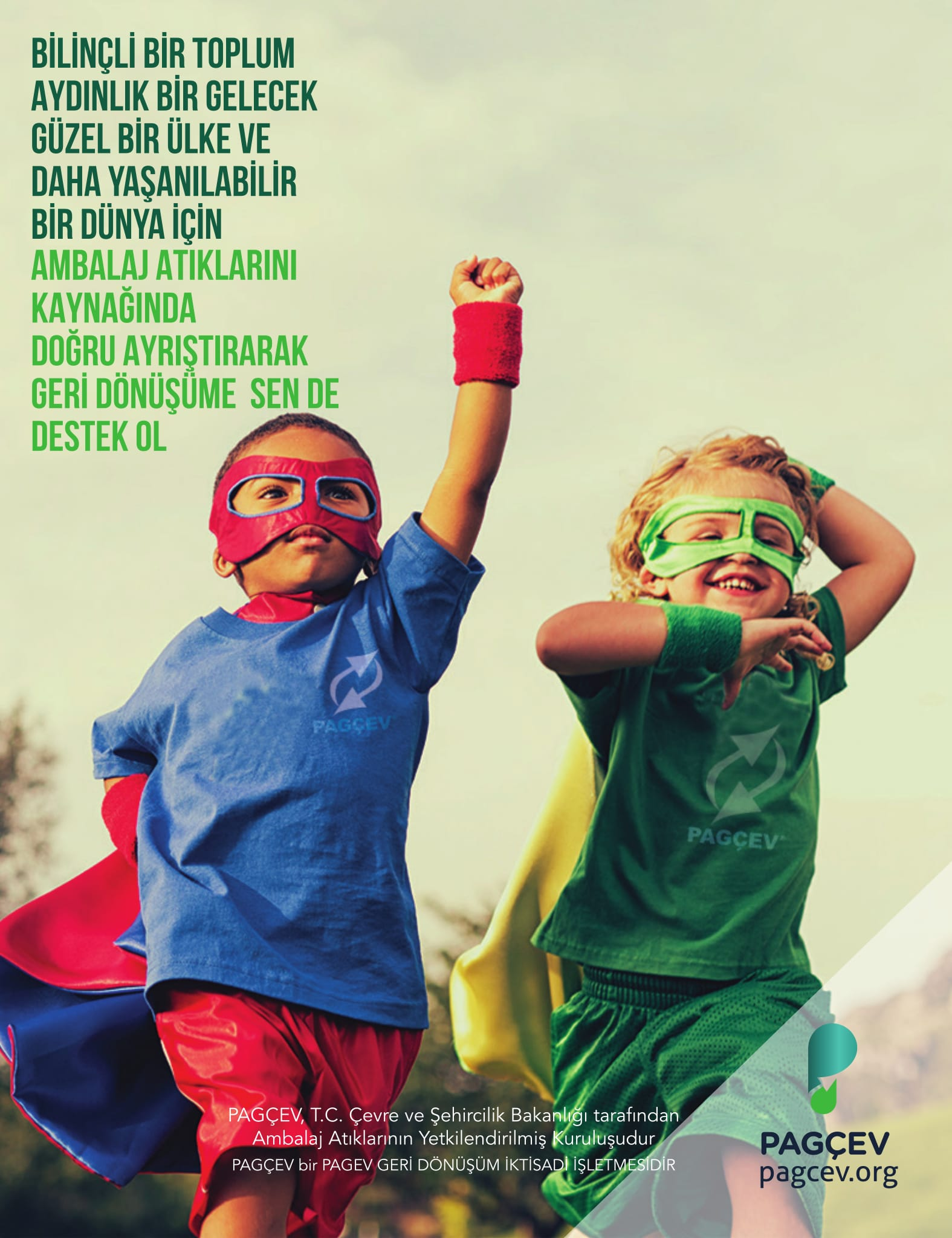 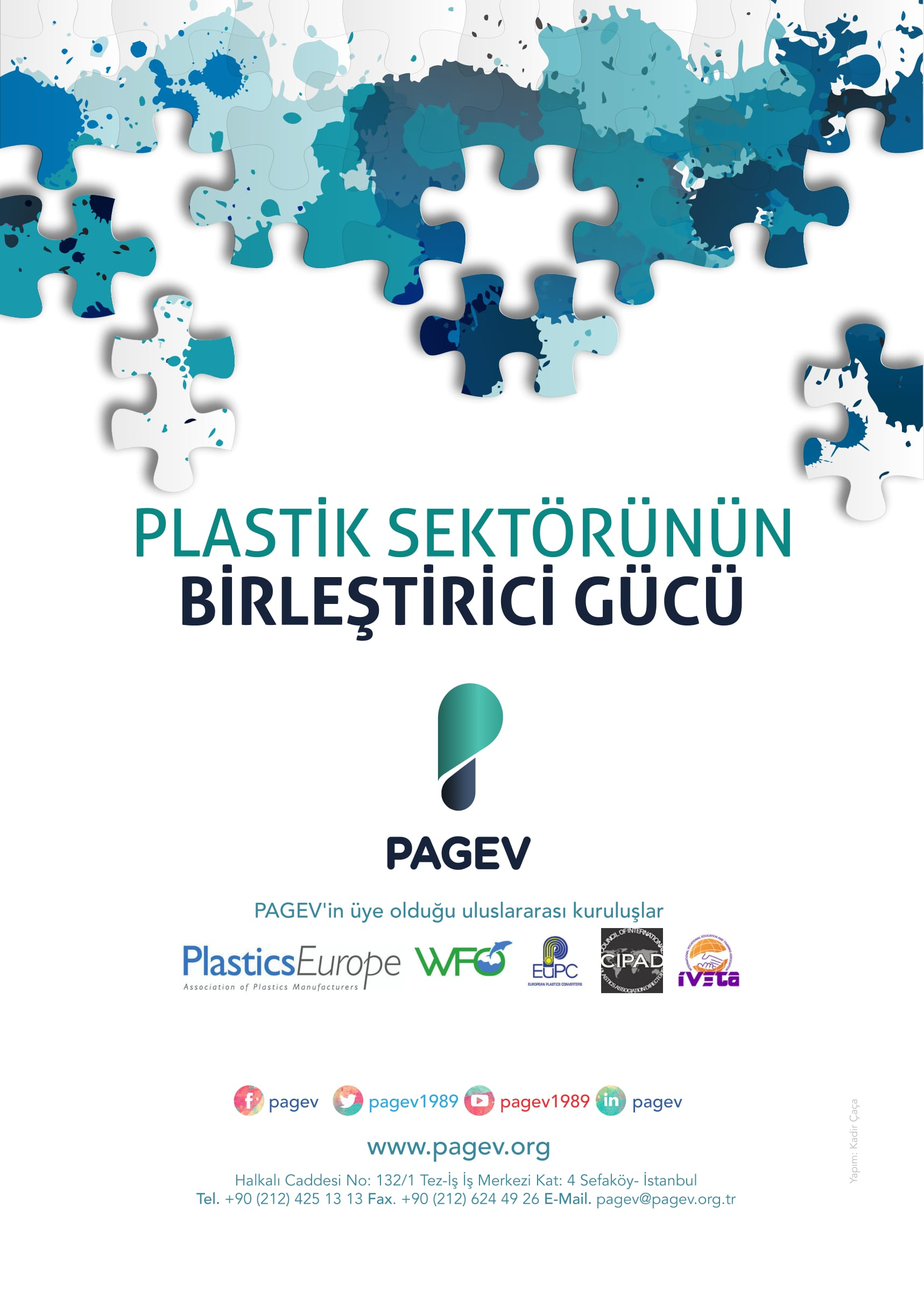 20182019Dünya3,13,4ABD2,82,3Euro Alanı1,21,4Almanya0,71,2Japonya0,70,6İngiltere1,21,0Çin6,26,0Brezilya1,42,3Türkiye-2,61,62016201720182019DönemGSYH Milyar $857851784170 Q1Büyüme Oranı%2,97,42,6-2,6Q1TÜFE%8,5311,9220,3015,72HaziranÜFE%9,9415,4733,6425,04Haziranİşsizlik Oranı%12,010,712,813,7HaziranİhracatMilyar $142,6157167,983,7HaziranİthalatMilyar $198,6234223,098,6HaziranDış Ticaret AçığıMilyar $-56,0- 77-55,1- 14,9HaziranKarşılama Oranı%71,86775,384,9HaziranToplam Borç StokuMilyar TL677,6890,81.067,11.222,1USD / TLTL2,92073,79165,319995,7840HaziranEURO / TLTL3,18674,55306,08156,5868Haziran2018/620182019/62019 /T% Artış 2019/2018(6 Ay)%Artış Tahmini2019 /20181000 Ton5.0529.1444.4778.955-11-2Milyon $19.37534.28915.95331.907-18-72018/620182019 /62019/T% Artış2019 / 2028 ( 6 Ay )% Artış Tahmini2019 / 2018Üretim286553229457-20-17İthalat338629174348-48-45İhracat9824297194-1-20İç Satış526940306611-42-352018/620182019/62019 /T% Artış 2019/2018(6 Ay)%Artış Tahmini2019 /20181000 Ton317569270540-15-5Milyon $1.5592.7961.2402.480-20-11GTİP NOGTİP AÇIKLAMA1000 TonMiktar% payMilyon $Değer- % pay3916Plastikten monofil, çubuk, profiller-enine kesiti 1 mm’yi geçen522123917Plastikten tüpler, borular, hortumlar; conta, dirsek, rakor vb.15611793918Plastikten yer kaplamaları-duvar ve tavan kaplamaları dahil832323919Plastikten yapışkan levha, yaprak, şerit, lam vb. düz şekilde2710142113920Plastikten diğer levha, yaprak, pelikül ve lamlar12546375303921Plastikten diğer levhalar, yaprak, pelikül, varak ve lamlar291111293922Plastikten küvet, duş, lavabo, hela küveti ve donanımları10913923Eşya taşıma ambalajı için plastik mamulleri, tıpa, kapak, kapsül2710131113924Plastikten sofra, mutfak ve diğer ev eşyası, tuvalet eşyası311813925Plastikten inşaat malzemesi211313926Plastikten diğer eşya271027822Plastik mamul toplamı2701001.2401002018/620182019/62019 /T% Artış 2019/2018(6 Ay)%Artış Tahmini2019 /20181000 Ton8561.8649331.86590Milyon $2.3534.8232.3664.7311-2GTİP NOGTİP AÇIKLAMA1000 TonMiktar% payMilyon $Değer- % pay3916Plastikten monofil, çubuk, profiller-enine kesiti 1 mm’yi geçen85913863917Plastikten tüpler, borular, hortumlar; conta, dirsek, rakor vb.11612284123918Plastikten yer kaplamaları-duvar ve tavan kaplamaları dahil811413919Plastikten yapışkan levha, yaprak, şerit, lam vb. düz şekilde1014923920Plastikten diğer levha, yaprak, pelikül ve lamlar22624548233921Plastikten diğer levhalar, yaprak, pelikül, varak ve lamlar78820893922Plastikten küvet, duş, lavabo, hela küveti ve donanımları1525523923Eşya taşıma ambalajı için plastik mamulleri, tıpa, kapak, kapsül21123508213924Plastikten sofra, mutfak ve diğer ev eşyası, tuvalet eşyası84922393925Plastikten inşaat malzemesi49512053926Plastikten diğer eşya5152199Plastik mamul toplamı9331002.366100İthalatİthalatİthalatİthalatİthalatİhracatİhracatİhracatİhracatİhracatÜlke1000 TonMilyon $Ton- %$ - %Ülke1000 TonMilyon $Ton- %$ - % Almanya3723213,918,8 Irak11220712,08,7 Çin6721524,717,3 Almanya471625,06,8 İtalya221108,08,9İngiltere591406,35,9 Fransa12804,66,4 İsrail601226,55,2 G. Kore12654,45,2 Fransa45924,83,9 ABD4591,64,8 Romanya28863,03,6 İngiltere6412,23,3 İtalya35843,73,5 Japonya2320,82,6 İspanya37783,93,3 Belçika7312,62,5 ABD27772,93,2 İspanya5301,82,5 Libya30633,22,710 ülke17489664,572,210 ülke4791.11051,446,9Diğerleri9634435,527,8Diğerleri4541.25648,653,1TOPLAM2701.240100,0100,0TOPLAM9332.366100,0100,0İthalat Fiyatıİthalat Fiyatıİthalat Fiyatıİhracat Fiyatıİhracat Fiyatıİhracat Fiyatıİhracat FiyatıGTİPGTİP AÇIKLAMA20182019/6% Artış20182019/62019/6% Artış3916Plastikten monofil, çubuk, profiller-enine kesiti 1 mm’yi geçen4,534,45-1,81,681,621,62-3,03917Plastikten tüpler, borular, hortumlar; conta, dirsek, rakor vb.8,257,63-7,52,612,442,44-6,53918Plastikten yer kaplamaları-duvar ve tavan kaplamaları dahil2,732,854,41,991,801,80-9,53919Plastikten yapışkan levha, yaprak, şerit, lam vb. düz şekilde5,585,16-7,65,014,884,88-2,63920Plastikten diğer levha, yaprak, pelikül ve lamlar3,423,00-12,32,542,422,42-4,53921Plastikten diğer levhalar, yaprak, pelikül, varak ve lamlar4,063,91-3,92,802,652,65-5,33922Plastikten küvet, duş, lavabo, hela küveti ve donanımları6,917,031,83,953,763,76-4,93923Eşya taşıma ambalajı için plastik mamulleri, tıpa, kapak, kapsül4,734,842,32,492,402,40-3,43924Plastikten sofra, mutfak ve diğer ev eşyası, tuvalet eşyası6,806,26-7,92,742,672,67-2,83925Plastikten inşaat malzemesi4,365,2821,22,642,482,48-6,03926Plastikten diğer eşya9,9510,303,63,044,314,3142,0Ortalama4,914,59-6,62,592,54-1,9-1,92018/620182019/62019 /T% Artış 2019/2018(6 Ay)%Artış Tahmini2019 /20181000 Ton5391.2956621.325232Milyon $7942.0271.1262.25242112018/620182019/62019 /T% Artış 2019/2018(6 Ay)%Artış Tahmini2019 /20181000 Ton4.5137.8493.8157.630-15-3Milyon $18.58132.26214.82829.655-20-82018/620182019/62019 /T% Artış 2019/2018(6 Ay)%Artış Tahmini2019 /2018Üretim 5.0529.1444.4778.955-11-2İthalat317569270540-15-5İhracat 8561.8649331.86590Yurtiçi Tüketim4.5137.8493.8157.630-15-3Dış Ticaret Açığı / Fazlası5391.2956621.325232İhracat / Üretim (%)17202121İthalat / Yurtiçi Tüketim (%)77772018/620182019/62019 /T% Artış 2019/2018(6 Ay)%Artış Tahmini2019 /2018Üretim 19.37534.28915.95331.907-18-7İthalat1.5592.7961.2402.480-20-11İhracat 2.3534.8232.3664.7311-2Yurtiçi Tüketim18.58132.26214.82829.655-20-8Dış Ticaret Açığı / Fazlası7942.0271.1262.2524211İhracat / Üretim (%)12141515İthalat / Yurtiçi Tüketim (%)89882018/62019 / 6% Artışİthalat ( 1000 Ton )3.7873.499-7,6İthalat ( Milyon $ )5.7244.695-18,0GTİPPlastik Hammadde Tanımları1000 TonMiktar- %Milyon $Değer- %3901Etilen polimerleri (ilk şekillerde)80123969213902Propilen ve diğer olefinlerin polimerleri (ilk şekillerde)1.101311.449313903Stiren polimerleri (ilk şekillerde)229733973904Vinil klorür/halojenli diğer olefin polimerleri (ilk şekilde)3531034673905Vinil asetat/diğer vinil esterlerinin polimerleri (ilk şekillerde)2214913906Akrilik polimerleri (ilk şekilde)117320443907Poliasetaller, diğer polieterler, epoksit-alkid reçineler (ilk şek)41112706153908Poliamidler (ilk şekilde)47114933909Amino grup reçineler, fenolik reçineler, poliüretanlar (ilk şekilde)109321653910Silikonlar (ilk şekillerde)1707423911Petrol reçineleri, politerpenler1815113912Selüloz ve kimyasal türevleri (ilk şekilde)1917223913Tabii polimerler, değiştirilmiş tabii polimerler, türevleri (ilk şek)201303914Polimer esasi iyon değiştiriciler (ilk şekilde)30603915Plastikten döküntü, kalıntı ve hurdalar2517511Plastik Hammadde Toplam3.4991004.6951002018/62019 / 6% Artışİhracat ( 1000 Ton )44249411,7İhracat ( Milyon $)660651-1,3GTİP Plastik Hammadde Tanımları1000 TonMiktar- %Milyon $Değer- %3901Etilen polimerleri (ilk şekillerde)3162943902Propilen ve diğer olefinlerin polimerleri (ilk şekillerde)1732033903Stiren polimerleri (ilk şekillerde)4595383904Vinil klorür/halojenli diğer olefin polimerleri (ilk şekilde)1221523905Vinil asetat/diğer vinil esterlerinin polimerleri (ilk şekillerde)3472943906Akrilik polimerleri (ilk şekilde)11924135213907Poliasetaller, diğer polieterler, epoksit-alkid reçineler (ilk şek)12826223343908Poliamidler (ilk şekilde)822033909Amino grup reçineler, fenolik reçineler, poliüretanlar (ilk şekilde)631371113910Silikonlar (ilk şekillerde)311223911Petrol reçineleri, politerpenler10303912Selüloz ve kimyasal türevleri (ilk şekilde)2653553913Tabii polimerler, değiştirilmiş tabii polimerler, türevleri (ilk şek)00103914Polimer esasi iyon değiştiriciler (ilk şekilde)00003915Plastikten döküntü, kalıntı ve hurdalar7161Plastik Hammadde Toplam494100651100İthalatİthalatİthalatİthalatİthalatİhracatİhracatİhracatİhracatİhracatÜLKELER1000 TonMilyon $Ton- %$ - %ÜLKELER1000 TonMilyon $Ton- %$ - % S. Arabistan59271416,915,2 Almanya38587,78,9 G. Kore37353610,711,4 Mısır37397,56,1 Almanya2314336,69,2 İran16363,25,6 Belçika2153036,16,4 Rusya Fed.17343,55,2 ABD1912295,54,9 Romanya33296,74,4 Mısır1641994,74,2 İtalya18263,53,9 Hollanda1291953,74,2 Cezayir18263,63,9 İspanya1301913,74,1 Özbekistan13242,53,7 Fransa1321853,83,9 Irak17243,43,7 İtalya991802,83,8 İspanya15223,03,310 Ülke2.2563.16464,567,410 Ülke22131744,748,6Diğerleri1.2441.53135,532,6Diğerleri27333555,351,4Toplam3.4994.695100,0100,0Toplam494651100,0100,0İthalat Fiyatıİthalat Fiyatıİthalat Fiyatıİhracat Fiyatıİhracat Fiyatıİhracat FiyatıGTİP NO 20182019/6% Artış20182019/6% Artış39011,361,21-10,81,170,93-20,539021,421,32-7,01,321,17-11,639031,771,48-16,41,491,17-21,139041,020,98-4,01,101,2917,639052,552,21-13,20,960,85-11,339061,861,75-5,61,231,14-7,739071,941,72-11,31,921,75-8,739083,103,172,52,412,431,039092,641,98-25,01,411,14-19,139104,754,27-10,24,073,72-8,739113,002,85-4,73,103,172,439123,993,84-3,81,301,311,439137,137,353,04,666,2534,339142,582,27-11,92,522,551,039150,270,20-23,71,110,85-23,3Ortalama1,501,34-10,61,491,32-14,52018/620182019/62019 /T% Artış 2019/2018(6 Ay)%Artış Tahmini2019 /2018Üretim 5071.0145071.01400İthalat3.7876.7583.4996.998-84İhracat 4428204949871220Yurtiçi Tüketim3.8526.9523.5127.025-91Dış Ticaret Açığı / Fazlası-3.345-5.938-3.005-6.011-101